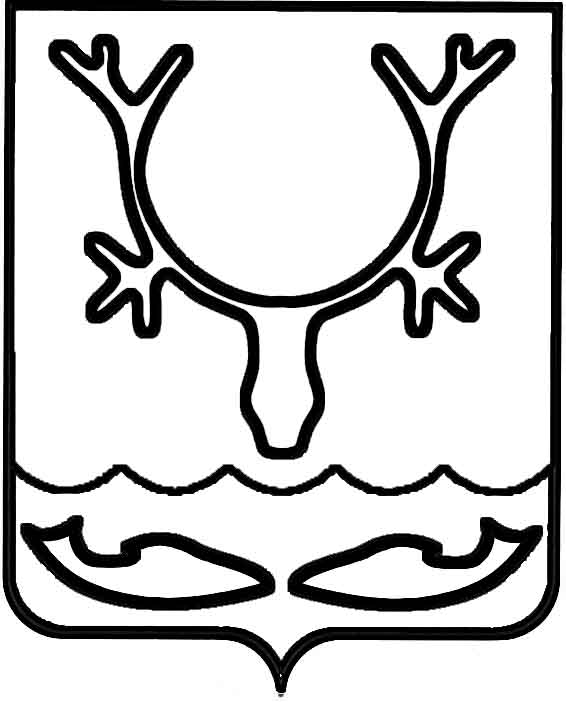 Администрация МО "Городской округ "Город Нарьян-Мар"ПОСТАНОВЛЕНИЕот “____” __________________ № ____________		г. Нарьян-МарОб организации проведения открытых конкурсов по отбору управляющих организаций для управления многоквартирными домамиВ соответствии с Жилищным кодексом Российской Федерации, Федеральным законом Российской Федерации от 06.10.2003 № 131-ФЗ "Об общих принципах организации местного самоуправления в Российской Федерации", Постановлением Правительства Российской Федерации от 06.02.2006 № 75 "О порядке проведения органом местного самоуправления открытого конкурса по отбору управляющей организации для управления многоквартирным домом" Администрация МО "Городской округ "Город Нарьян-Мар"П О С Т А Н О В Л Я Е Т:Определить управление строительства, ЖКХ и градостроительной деятельности Администрации МО "Городской округ "Город Нарьян-Мар" уполномоченным органом, ответственным за организацию и проведение открытых конкурсов по отбору управляющих организаций для управления многоквартирными домами в порядке, установленном Правительством Российской Федерации.Признать утратившим силу постановление Администрации МО "Городской округ "Город Нарьян-Мар" от 24.01.2012 № 98 "Об организации открытых конкурсов по отбору управляющих организаций для управления многоквартирными домами". Настоящее постановление вступает в силу со дня его официального опубликования. 0804.2019399И.о. главы МО "Городской округ "Город Нарьян-Мар" А.Н.Бережной